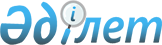 "О внесении изменений в решение районного маслихата от 26 декабря 2014 года № 265 "О районном бюджете на 2015-2017 годы"
					
			С истёкшим сроком
			
			
		
					Решение Сырдарьинского районного маслихата Кызылординской области от 25 сентября 2015 года № 330. Зарегистрировано Департаментом юстиции Кызылординской области 01 октября 2015 года № 5158. Прекращено действие в связи с истечением срока      В соответствии с Кодексом Республики Казахстан от 4 декабря 2008 года "Бюджетный кодекс Республики Казахстан" и подпунктом 1) пункта 1 статьи 6 Закона Республики Казахстан от 23 января 2001 года "О местном государственном управлении и самоуправлении в Республике Казахстан" Сырдарьинский районный маслихат РЕШИЛ:

      1. Внести в решение районного маслихата от 26 декабря 2014 года № 265 "О районном бюджете на 2015-2017 годы" (зарегистрировано в Реестре государственной регистрации нормативных правовых актов 08 января 2015 года № 4831, опубликовано в газете "Тіршілік тынысы" 17 января 2015 года № 4) следующие изменения:

      подпункт 1) пункта 1 изложить в новой редакции:

      "1) доходы – 6325745 тысяч тенге, в том числе:

      по налоговым поступлениям – 4048448 тысяч тенге;

      по неналоговым поступлениям – 25787 тысяч тенге;

      по поступлениям от продажи основного капитала – 3049 тысяч тенге; 

      по поступлениям трансфертов – 2248461 тысяч тенге ";

      подпункт 2) пункта 1 изложить в новой редакции:

      "2) затраты – 7704838 тысяч тенге ";

      подпункт 3) пункта 1 изложить в новой редакции:

      "3) чистое бюджетное кредитование –86402 тысяч тенге;

      бюджетные кредиты – 118920 тысяч тенге;

      погашение бюджетных кредитов –32518 тысяч тенге " ;

      подпункт 4) пункта 1 изложить в новой редакции:

      "4) сальдо от операций с финансовыми активами –71536 тысяч тенге; 

      приобретение финансовых активов – 71536 тысяч тенге;

      поступления от продажи финансовых активов государства – 0 ";

      подпункт 5) пункта 1 изложить в новой редакции:

      "5) дефицит бюджета – - 1537031 тысяч тенге ";

      подпункт 6) пункта 1 изложить в новой редакции:

      6) финансирование дефицита бюджета –1537031 тысяч тенге;

      поступление займов -118920 тысяч тенге;

      погашение займов – 32518 тысяч тенге;

      используемые остатки бюджетных средств – 1450629 тысяч тенге ".

      Приложение 1 к указанному решению изложить в новой редакции согласно приложению 1 к настоящему решению.

      Приложение 5 к указанному решению изложить в новой редакции согласно приложению 2 к настоящему решению

      2. Настоящее решение вводится в действие со дня первого официального опубликования и распространяется на отношения, возникшие с 1 января 2015 года.

 Районный бюджет на 2015 год Перечень бюджетных программ аппаратов акимов поселка и сельских округов
					© 2012. РГП на ПХВ «Институт законодательства и правовой информации Республики Казахстан» Министерства юстиции Республики Казахстан
				
      Председатель

Секретарь

      внеочередной ХLV сессии

районного маслихата:

      районного маслихата:

      Ш.Еримбетов____________

Б.Маншарипов______________
Приложение 1
к решению внеочередной ХLV
сессии Сырдарьинского районного
маслихата от 25 сентября 2015 года № 330Приложение 1
к решению очередной ХХХVІІ
сессии Сырдарьинского районного
маслихата от 26 декабря 2014 года № 265Категория

Категория

Категория

Категория

Сумма, тысяч

тенге

Класс 

Класс 

Класс 

Сумма, тысяч

тенге

Подкласс

Подкласс

Сумма, тысяч

тенге

Наименование

Сумма, тысяч

тенге

1. ДОХОДЫ

6325745

1

Налоговые поступления

4048448

04

Hалоги на собственность

3996204

1

Hалоги на имущество

3970195

3

Земельный налог

3928

4

Hалог на транспортные средства

20761

5

Единый земельный налог

1320

05

Внутренние налоги на товары, работы и услуги

49160

2

Акцизы

2380

3

Поступления за использование природных и других ресурсов

40000

4

Сборы за ведение предпринимательской и профессиональной деятельности

6780

07

Прочие налоги

40

1

Прочие налоги

40

08

Обязательные платежи, взимаемые за совершение юридически значимых действий и (или) выдачу документов уполномоченными на то государственными органами или должностными лицами

3044

1

Государственная пошлина

3044

2

Неналоговые поступления

25787

01

Доходы от государственной собственности

187

5

Доходы от аренды имущества, находящегося в государственной собственности

140

7

Вознаграждения по кредитам, выданным из государственного бюджета

47

06

Прочие неналоговые поступления

25600

1

Прочие неналоговые поступления

25600

3

Поступления от продажи основного капитала

3049

03

Продажа земли и нематериальных активов

3049

1

Продажа земли

2889

2

Продажа нематериальных активов

160

4

Поступления трансфертов 

2248461

02

Трансферты из вышестоящих органов государственного управления

2248461

2

Трансферты из областного бюджета

2248461

Функциональная группа 

Функциональная группа 

Функциональная группа 

Функциональная группа 

Администратор бюджетных программ

Администратор бюджетных программ

Администратор бюджетных программ

Программа

Программа

Наименование

2. ЗАТРАТЫ

7704838

01

Государственные услуги общего характера

682824

112

Аппарат маслихата района (города областного значения)

29612

001

Услуги по обеспечению деятельности маслихата района (города областного значения)

29612

122

Аппарат акима района (города областного значения)

108764

001

Услуги по обеспечению деятельности акима района (города областного значения)

100944

003

Капитальные расходы государственного органа

7820

123

Аппарат акима района в городе, города районного значения, поселка, села, сельского округа

387183

001

Услуги по обеспечению деятельности акима района в городе, города районного значения, поселка, села, сельского округа

316563

022

Капитальные расходы государственного органа

48803

032

Капитальные расходы подведомственных государственных учреждений и организаций

21817

452

Отдел финансов района (города областного значения)

21850

001

Услуги по реализации государственной политики в области исполнения бюджета и управления коммунальной собственностью района (города областного значения)

16114

003

Проведение оценки имущества в целях налогообложения

1000

010

Приватизация, управление коммунальным имуществом, постприватизационная деятельность и регулирование споров, связанных с этим

1000

018

Капитальные расходы государственного органа

3736

453

Отдел экономики и бюджетного планирования района (города областного значения)

23106

001

Услуги по реализации государственной политики в области формирования и развития экономической политики, системы государственного планирования 

19493

004

Капитальные расходы государственного органа

3613

458

Отдел жилищно-коммунального хозяйства, пассажирского транспорта и автомобильных дорог района (города областного значения)

22028

001

Услуги по реализации государственной политики на местном уровне в области жилищно-коммунального хозяйства, пассажирского транспорта и автомобильных дорог

21394

013

Капитальные расходы государственного органа

634

493

Отдел предпринимательства, промышленности и туризма района (города областного значения)

10021

001

Услуги по реализации государственной политики на местном уровне в области развития предпринимательства, промышленности и туризма

10021

801

Отдел занятости, социальных программ и регистрации актов гражданского состояния района (города областного значения)

34032

001

Услуги по реализации государственной политики на местном уровне в сфере занятости, социальных программ и регистрации актов гражданского состояния

34032

467

Отдел строительства района (города областного значения)

46228

040

Развитие объектов государственных органов

46228

02

Оборона

5093

122

Аппарат акима района (города областного значения)

4230

005

Мероприятия в рамках исполнения всеобщей воинской обязанности

4230

122

Аппарат акима района (города областного значения)

863

006

Предупреждение и ликвидация чрезвычайных ситуаций масштаба района (города областного значения)

863

03

Общественный порядок, безопасность, правовая, судебная, уголовно-исполнительная деятельность

4553

458

Отдел жилищно-коммунального хозяйства, пассажирского транспорта и автомобильных дорог района (города областного значения)

4553

021

Обеспечение безопасности дорожного движения в населенных пунктах

4553

04

Образование

3779473

123

Аппарат акима района в городе, города районного значения, поселка, села, сельского округа

445846

004

Обеспечение деятельности организаций дошкольного воспитания и обучения

433920

041

Реализация государственного образовательного заказа в дошкольных организациях образования

11926

464

Отдел образования района (города областного значения)

23005

040

Реализация государственного образовательного заказа в дошкольных организациях образования

23005

123

Аппарат акима района в городе, города районного значения, поселка, села, сельского округа

4580

005

Организация бесплатного подвоза учащихся до школы и обратно в сельской местности

4580

464

Отдел образования района (города областного значения)

2569772

003

Общеобразовательное обучение

2440230

006

Дополнительное образование для детей

129542

465

Отдел физической культуры и спорта района (города областного значения)

51525

017

Дополнительное образование для детей и юношества по спорту

51525

464

Отдел образования района (города областного значения)

100839

001

Услуги по реализации государственной политики на местном уровне в области образования 

23020

004

Информатизация системы образования в государственных учреждениях образования района (города областного значения)

1195

005

Приобретение и доставка учебников, учебно-методических комплексов для государственных учреждений образования района (города областного значения)

44207

007

Проведение школьных олимпиад, внешкольных мероприятий и конкурсов районного (городского) масштаба

2042

012

Капитальные расходы государственного органа

187

015

Ежемесячная выплата денежных средств опекунам (попечителям) на содержание ребенка-сироты (детей-сирот), и ребенка (детей), оставшегося без попечения родителей

7979

029

Обследование психического здоровья детей и подростков и оказание психолого-медико-педагогической консультативной помощи населению

7224

067

Капитальные расходы подведомственных государственных учреждений и организаций

14985

467

Отдел строительства района (города областного значения)

583906

037

Строительство и реконструкция объектов образования

583906

06

Социальная помощь и социальное обеспечение

264862

464

Отдел образования района (города областного значения)

10112

030

Содержание ребенка (детей), переданного патронатным воспитателям

10112

123

Аппарат акима района в городе, города районного значения, поселка, села, сельского округа

36978

003

Оказание социальной помощи нуждающимся гражданам на дому

36978

801

Отдел занятости, социальных программ и регистрации актов гражданского состояния района (города областного значения)

161650

006

Оказание социальной помощи на приобретение топлива специалистам государственных организаций образования, социального обеспечения, культуры, спорта и ветеринарии проживающим и работающим в сельских населенных пунктах в соответствии с законодательством Республики Казахстан

19208

007

Оказание жилищной помощи

6600

008

Социальная поддержка граждан, награжденных от 26 июля 1999 года орденами "Отан", "Данк", удостоенных высокого звания "Халық Қаһарманы", почетных званий республики

194

009

Материальное обеспечение детей-инвалидов, воспитывающихся и обучающихся на дому

1926

010

Государственная адресная социальная помощь

484

011

Социальная помощь отдельным категориям нуждающихся граждан по решениям местных представительных органов

46751

014

Оказание социальной помощи нуждающимся гражданам на дому

4596

016

Государственные пособия на детей до 18 лет

36615

017

Обеспечение нуждающихся инвалидов обязательными гигиеническими средствами и предоставление услуг специалистами жестового языка, индивидуальными помощниками в соответствии с индивидуальной программой реабилитации инвалида

33381

023

Обеспечение деятельности центров занятости населения

1659

052

Проведение мероприятий, посвященных семидесятилетию Победы в Великой Отечественной войне

10236

123

Аппарат акима района в городе, города районного значения, поселка, села, сельского округа

50671

026

Обеспечение занятости населения на местном уровне

50671

801

Отдел занятости, социальных программ и регистрации актов гражданского состояния района (города областного значения)

4499

018

Оплата услуг по зачислению, выплате и доставке пособий и других социальных выплат

2427

050

Реализация Плана мероприятий по обеспечению прав и улучшению качества жизни инвалидов

2072

458

Отдел жилищно-коммунального хозяйства, пассажирского транспорта и автомобильных дорог района (города областного значения)

952

050

Реализация Плана мероприятий по обеспечению прав и улучшению качества жизни инвалидов

952

07

Жилищно - коммунальное хозяйство

1290459

123

Аппарат акима района в городе, города районного значения, поселка, села, сельского округа

74699

027

Ремонт и благоустройство объектов в рамках развития городов и сельских населенных пунктов по Дорожной карте занятости 2020

74699

458

Отдел жилищно-коммунального хозяйства, пассажирского транспорта и автомобильных дорог района (города областного значения)

1669

031

Изготовление технических паспортов на объекты кондоминиумов

1369

049

Проведение энергетического аудита многоквартирных жилых домов 

300

467

Отдел строительства района (города областного значения)

120681

003

Проектирование и (или) строительство, реконструкция жилья коммунального жилищного фонда

113217

004

Проектирование, развитие и (или) обустройство инженерно-коммуникационной инфраструктуры

7464

005

Развитие коммунального хозяйства

458

Отдел жилищно-коммунального хозяйства, пассажирского транспорта и автомобильных дорог района (города областного значения)

1061

028

Развитие коммунального хозяйства

1061

467

Отдел строительства района (города областного значения)

719576

006

Развитие системы водоснабжения и водоотведения

719576

123

Аппарат акима района в городе, города районного значения, поселка, села, сельского округа

365906

008

Освещение улиц населенных пунктов

48474

009

Обеспечение санитарии населенных пунктов

22468

011

Благоустройство и озеленение населенных пунктов

294964

458

Отдел жилищно-коммунального хозяйства, пассажирского транспорта и автомобильных дорог района (города областного значения)

6867

016

Обеспечение санитарии населенных пунктов

857

018

Благоустройство и озеленение населенных пунктов

6010

08

Культура, спорт, туризм и информационное пространство

739599

123

Аппарат акима района в городе, города районного значения, поселка, села, сельского округа

178015

006

Поддержка культурно-досуговой работы на местном уровне

178015

455

Отдел культуры и развития языков района (города областного значения)

90580

003

Поддержка культурно-досуговой работы

67028

009

Обеспечение сохранности историко - культурного наследия и доступа к ним

23552

467

Отдел строительства района (города областного значения)

197680

011

Развитие объектов культуры

197680

123

Аппарат акима района в городе, города районного значения, поселка, села, сельского округа

1500

028

Реализация физкультурно-оздоровительных и спортивных мероприятий на местном уровне

1500

465

Отдел физической культуры и спорта района (города областного значения)

115603

001

Услуги по реализации государственной политики на местном уровне в сфере физической культуры и спорта

20210

004

Капитальные расходы государственного органа 

1250

005

Развитие массового спорта и национальных видов спорта 

10453

006

Проведение спортивных соревнований на районном (города областного значения) уровне

31554

007

Подготовка и участие членов сборных команд района (города областного значения) по различным видам спорта на областных спортивных соревнованиях

43936

032

Капитальные расходы подведомственных государственных учреждений и организаций

8200

467

Отдел строительства района (города областного значения)

0

008

Развитие объектов спорта

455

Отдел культуры и развития языков района (города областного значения)

53144

006

Функционирование районных (городских) библиотек

52373

007

Развитие государственного языка и других языков народа Казахстана

771

456

Отдел внутренней политики района (города областного значения)

21430

002

Услуги по проведению государственной информационной политики

21430

455

Отдел культуры и развития языков района (города областного значения)

20876

001

Услуги по реализации государственной политики на местном уровне в области развития языков и культуры

11359

010

Капитальные расходы государственного органа 

3665

032

Капитальные расходы подведомственных государственных учреждений и организаций

5852

456

Отдел внутренней политики района (города областного значения)

60771

001

Услуги по реализации государственной политики на местном уровне в области информации, укрепления государственности и формирования социального оптимизма граждан

51508

003

Реализация мероприятий в сфере молодежной политики

7682

006

Капитальные расходы государственного органа 

1581

09

Топливно-энергетический комплекс и недропользование

37700

458

Отдел жилищно-коммунального хозяйства, пассажирского транспорта и автомобильных дорог района (города областного значения)

37700

036

Развитие газотранспортной системы

37700

10

Сельское, водное, лесное, рыбное хозяйство, особо охраняемые природные территории, охрана окружающей среды и животного мира, земельные отношения

153760

462

Отдел сельского хозяйства района (города областного значения)

45284

001

Услуги по реализации государственной политики на местном уровне в сфере сельского хозяйства

17501

006

Капитальные расходы государственного органа

614

099

Реализация мер по оказанию социальной поддержки специалистов 

27169

800

Отдел ветеринарии и ветеринарного контроля района (города областного значения)

34650

001

Услуги по реализации государственной политики на местном уровне в сфере ветеринарии и ветеринарного контроля

18830

003

Капитальные расходы государственного органа

500

004

Обеспечение функционирования скотомогильников (биотермических ям)

974

005

Организация санитарного убоя больных животных

1200

006

Организация отлова и уничтожения бродячих собак и кошек

1000

007

Возмещение владельцам стоимости изымаемых и уничтожаемых больных животных, продуктов и сырья животного происхождения

6500

008

Проведение ветеринарных мероприятий по энзоотическим болезням животных

5148

009

Проведение мероприятий по идентификации сельскохозяйственных животных

498

463

Отдел земельных отношений района (города областного значения)

17113

001

Услуги по реализации государственной политики в области регулирования земельных отношений на территории района (города областного значения)

16113

007

Капитальные расходы государственного органа

1000

800

Отдел ветеринарии и ветеринарного контроля района (города областного значения)

56713

010

Проведение противоэпизоотических мероприятий

56713

11

Промышленность, архитектурная, градостроительная и строительная деятельность

30887

467

Отдел строительства района (города областного значения)

19331

001

Услуги по реализации государственной политики на местном уровне в области строительства

19024

017

Капитальные расходы государственного органа

307

468

Отдел архитектуры и градостроительства района (города областного значения)

11556

001

Услуги по реализации государственной политики в области архитектуры и градостроительства на местном уровне 

11158

004

Капитальные расходы государственного органа

398

12

Транспорт и коммуникации

632581

458

Отдел жилищно-коммунального хозяйства, пассажирского транспорта и автомобильных дорог района (города областного значения)

628381

022

Развитие транспортной инфраструктуры

198499

023

Обеспечение функционирования автомобильных дорог

27770

045

Капитальный и средний ремонт автомобильных дорог районного значения и улиц населенных пунктов

402112

458

Отдел жилищно-коммунального хозяйства, пассажирского транспорта и автомобильных дорог района (города областного значения)

4200

024

Организация внутрипоселковых (внутригородских), пригородных и внутрирайонных общественных пассажирских перевозок

4200

13

Прочие

64989

493

Отдел предпринимательства, промышленности и туризма района (города областного значения)

2658

006

Поддержка предпринимательской деятельности

2658

123

Аппарат акима района в городе, города районного значения, поселка, села, сельского округа

42331

040

Реализация мер по содействию экономическому развитию регионов в рамках Программы "Развитие регионов" 

42331

452

Отдел финансов района (города областного значения)

20000

012

Резерв местного исполнительного органа района (города областного значения) 

20000

14

Обслуживание долга

47

452

Отдел финансов района (города областного значения)

47

013

Обслуживание долга местных исполнительных органов по выплате вознаграждений и иных платежей по займам из областного бюджета

47

15

Трансферты

18011

452

Отдел финансов района (города областного значения)

18011

006

Возврат неиспользованных (недоиспользованных) целевых трансфертов

868

024

Целевые текущие трансферты в вышестоящие бюджеты в связи с передачей функций государственных органов из нижестоящего уровня государственного управления в вышестоящий

9443

049

Возврат трансфертов общего характера в случаях, предусмотренных бюджетным законодательством 

7700

3. Чистое бюджетное кредитование

86402

Бюджетные кредиты

118920

10

Сельское, водное, лесное, рыбное хозяйство, особо охраняемые природные территории, охрана окружающей среды и животного мира, земельные отношения

118920

462

Отдел сельского хозяйства района (города областного значения)

118920

008

Бюджетные кредиты для реализации мер социальной поддержки специалистов

118920

5

Погашение бюджетных кредитов

32518

01

Погашение бюджетных кредитов

32518

1

Погашение бюджетных кредитов, выданных из государственного бюджета

32518

4. Сальдо по операциям с финансовыми активами

71536

Приобретение финансовых активов

71536

458

Отдел жилищно-коммунального хозяйства, пассажирского транспорта и автомобильных дорог района (города областного значения)

71536

060

Увеличение уставных капиталов специализированных уполномоченных организаций

25166

065

Формирование или увеличение уставного капитала юридических лиц

46370

Поступления от продажи финансовых активов государства

0

5. Дефицит бюджета (профицит)

-1537031

6.Финансирование дефицита бюджета (использование профицита)

1537031

7

Поступления займов

118920

01

Внутренние государственные займы

118920

2

Договоры займа

118920

16

Погашение займов

32518

452

Отдел финансов района (города областного значения)

32518

008

Погашение долга местного исполнительного органа перед вышестоящим бюджетом

32518

08

Используемые остатки бюджетных средств

1450629

1

Остатки бюджетных средств

1450629

1

Свободные остатки бюджетных средств

1450629

Приложение 2
к решению внеочередной ХLV
сессии Сырдарьинского районного
маслихата от 25 сентября 2015 года №330Приложение 5
к решению очередной ХХХVІІ
сессии Сырдарьинского районного
маслихата от 26 декабря 2014 года № 265Услуги по обеспечению деятельности акима района в городе, города районного значения, поселка, села, сельского округа 001

Капитальные расходы государственного органа 022

Капитальные расходы подведомственных государственных учреждений и организаций 032

Обеспечение деятельности организаций дошкольного воспитания и обучения 004

Реализация государственного образовательного заказа в дошкольных организациях образования 041

Организация бесплатного подвоза учащихся до школы и обратно в сельской местности 005

Оказание социальной помощи нуждающимся гражданам на дому 003

Обеспечение занятости населения на местном уровне 026

Ремонт и благоустройство объектов в рамках развития городов и сельских населенных пунктов по Дорожной карте занятости 2020 027

Освещение улиц населенных пунктов 008

Обеспечение санитарии населенных пунктов 009

Благоустройство и озеленение населенных пунктов 011

Поддержка культурно-досуговой работы на местном уровне 006

Реализация физкультурно-оздоровительных и спортивных мероприятий на местном уровне 028

Реализация мер по содействию экономическому развитию регионов в рамках Программы "Развитие регионов" 040

ВСЕГО 

Аппарат акима поселка Теренозек

76286

22734

1500

127170

11926

541

18280

24535

18749

18596

106319

22971

200

9605

459412

Аппарат акима сельского округа С.Сейфуллин

18361

1742

20624

1586

2179

1373

154

4568

13939

100

764

65390

Аппарат акима сельского округа Ширкейли

19959

3386

32345

806

2160

7435

214

78060

12910

100

2847

160222

Аппарат акима сельского округа Инкардария

15199

2160

1742

416

398

1988

1836

226

2026

13052

100

1589

40732

Аппарат акима сельского округа Н.Ильясов

18737

3386

24220

1248

2179

5719

415

28172

12402

100

2082

98660

Аппарат акима сельского округа Акжарма

17752

1590

35730

810

849

1652

1517

199

3193

10779

100

1488

75659

Аппарат акима сельского округа Шаган

21372

3386

7584

42917

1145

4303

2172

26998

2855

824

13757

13264

100

4397

145074

Аппарат акима сельского округа А.Токмаганбетов

16576

1693

27593

1954

2179

1429

225

6538

10135

100

1536

69958

Аппарат акима сельского округа Когалыколь

20531

4590

106

13465

2615

2050

1769

180

15594

9291

100

2146

72437

Аппарат акима сельского округа Бесарык

17017

31311

1276

2020

1699

427

7519

13054

100

8489

82912

Аппарат акима сельского округа Аманкельды

24519

105

7584

46196

1668

1296

1572

47701

635

304

13596

11651

100

2058

158985

Аппарат акима сельского округа Калжан ахун

15151

1693

20086

1017

2106

1604

190

9145

10512

100

1119

62723

Аппарат акима сельского округа Айдарлы

20803

2490

12263

932

2179

1296

367

5477

15492

100

3812

65211

Аппарат акима сельского округа Жетиколь

14300

1590

1559

418

1700

558

147

1000

8563

100

399

30334

ИТОГО 

316563

48803

21817

433920

11926

4580

36978

50671

74699

48474

22468

294964

178015

1500

42331

1587709

